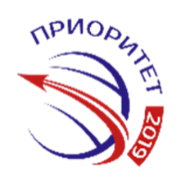 *К заполненной ЗАЯВКЕ следует приложить:	Логотип компании в формате .eps, .ai, cdrФотографии продукта/производств. Требования к фотографиям: тип – JPG, PNG, TIFF; размер фотографии не менее 1500 пикселей по короткой стороне, разрешение должно быть не менее 300 dpi. Максимальный вес одного файла не должен превышать 20 мб.ЗАЯВКА отправляется в виде сформированных в архив (zip или rar) материалов наиболее удобным для заявителя способом:на e-mail: zayavka@prioritetaward.ru; посредством заполнения формы на сайте: http://prioritetaward.ru/participate. В случае несоответствия конкурсных материалов требованиям, Заявка может быть отклонена. При необходимости, Оргкомитет и Экспертный совет Премии оставляет за собой право запросить дополнительные подтверждающие документы.ЗАЯВКА может быть дополнена:Краткой презентацией продукции/услуг, содержащей экономические (финансовые) показатели, информацию о наличии опытного производства и т.д.; Копиями (фото) сертификатов и иных документов, наград, публикаций в отечественных и зарубежных СМИ;Информацией о поддержке некоммерческих проектов в области импортозамещения и т.д.По вопросам участия обращайтесь на e-mail: director@prioritetaward.ruили по телефону: +7 (499) 947-05-48.ЗАЯВКА* ПРЕТЕНДЕНТА НА СОИСКАНИЕ НАЦИОНАЛЬНОЙ ПРЕМИИ В ОБЛАСТИ ИМПОРТОЗАМЕЩЕНИЯ В НОМИНАЦИИ «ПРИОРИТЕТ-УСЛУГИ»ЗАЯВКА* ПРЕТЕНДЕНТА НА СОИСКАНИЕ НАЦИОНАЛЬНОЙ ПРЕМИИ В ОБЛАСТИ ИМПОРТОЗАМЕЩЕНИЯ В НОМИНАЦИИ «ПРИОРИТЕТ-УСЛУГИ»Информация о компании/организацииИнформация о компании/организацииПолное наименование компании/организацииФИО руководителя компании/организацииПочтовый адрес:Тел./факс:E-mail:Сайт:Контактные данные ответственного лицаКонтактные данные ответственного лицаФИОДолжностьТел./факс:E-mail:Информационная справка о компании/организацииИнформационная справка о компании/организацииСфера деятельности Основные экономические показателиКоличество сотрудников Награды и премииКонкурентные преимущества компанииОбоснование вклада в процесс развития импортозамещенияАссортимент импортозамещающей продукции компанииКомпания/организация претендует на Премию в номинации «ПРИОРИТЕТ-УСЛУГИ» в категории (отметить + один вариант):Компания/организация претендует на Премию в номинации «ПРИОРИТЕТ-УСЛУГИ» в категории (отметить + один вариант):Финансовые услуги            Финансовые услуги            Услуги b2bУслуги b2bУслуги b2cУслуги b2cОсновная информация об импортозамещающей продукции/услугахОсновная информация об импортозамещающей продукции/услугахИмпортозамещающий продукт/услуга	Основная информация об импортозамещающей продукции/услугах компании/организации, выставляемой на конкурсСравнительные характеристики с зарубежными аналогами (если имеются)Дополнительная информация об импортозамещающей продукции/услугах компании/организации, выставляемой на конкурс (если имеется)Информация для ОргкомитетаИнформация для ОргкомитетаОткуда Вы узнали о премии?- Интернет – СМИ  (укажите наименование ______________________)- Социальные сети- От представителя Оргкомитета Премии- Рассылки от профильной ассоциации/союза- Другие источники: ______________________Принимали Вы участие в Премии в предыдущие годы (если да, то укажите год участия): - 2015- 2016- 2017- 2018-Нет, не принимали 